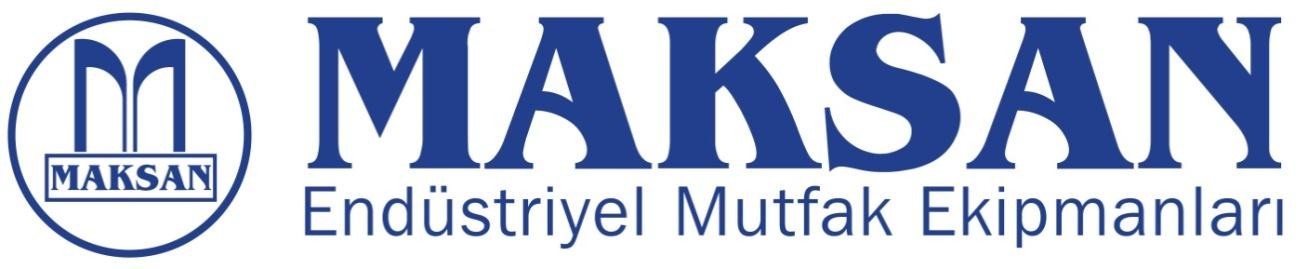 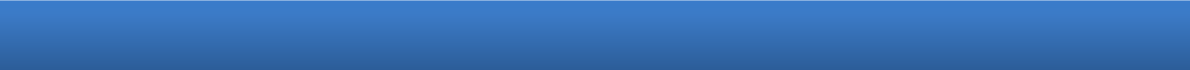 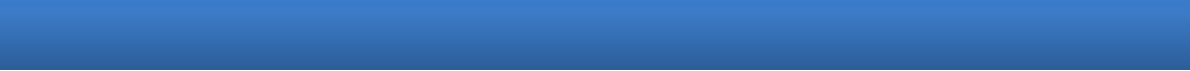 DW-535 Машина для миття склянок(350X350 КОРЗИНА)	ІНСТРУКЦІЯ З ЕКСПЛУАТАЦІЇ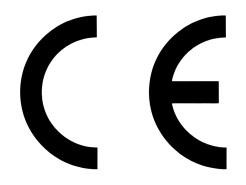 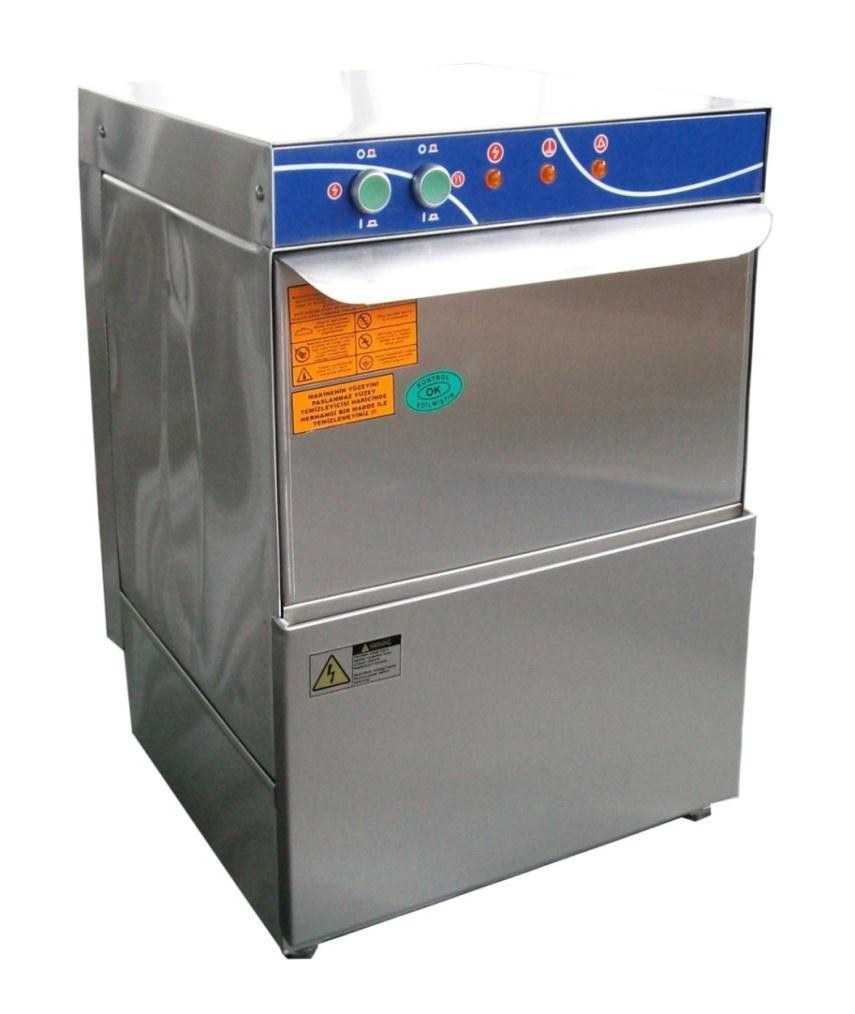 2012 TLM 020 0044ED. NO: 1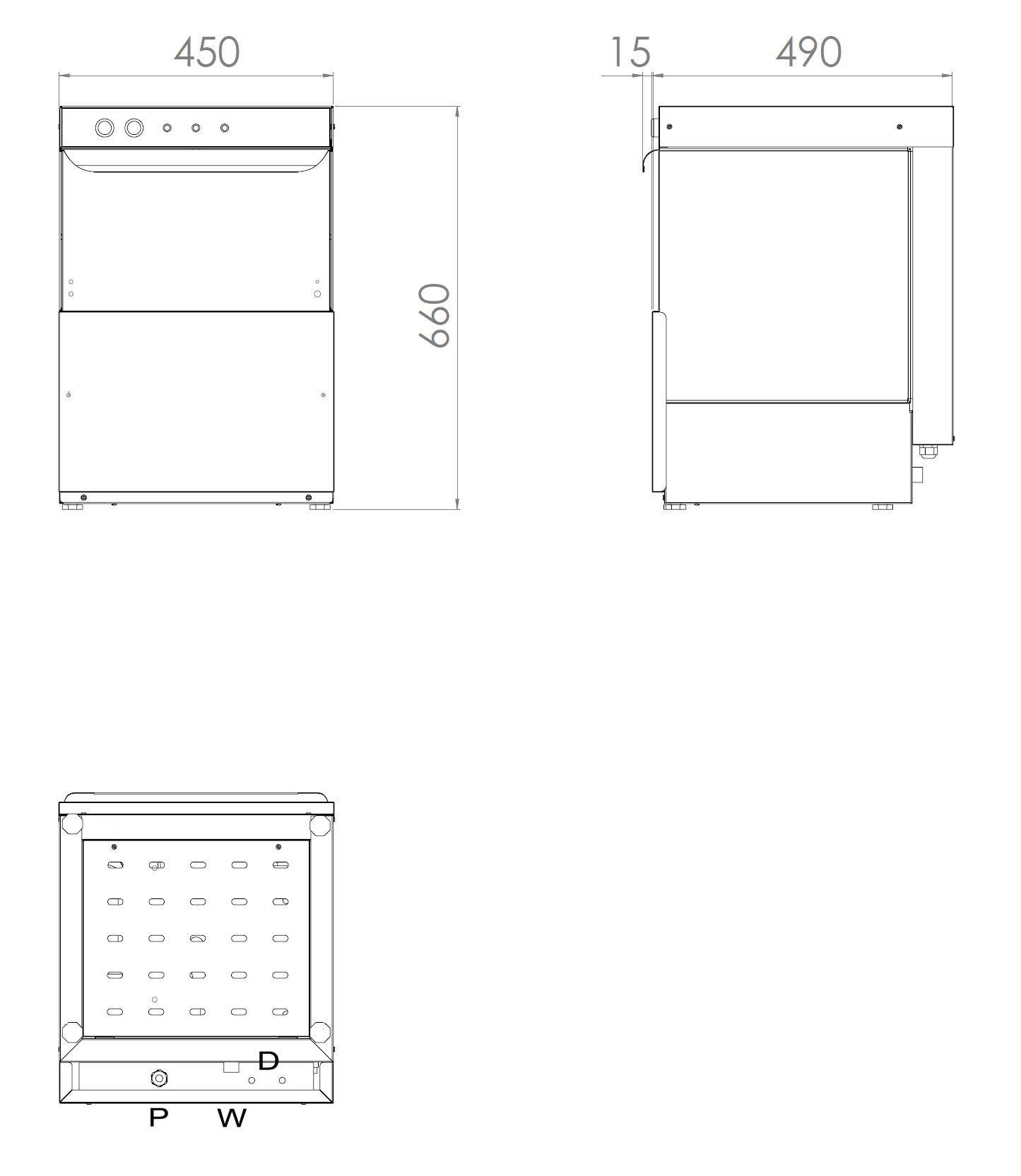 ІНСТРУКЦІЯ З МОНТАЖУ ТА ЕКСПЛУАТАЦІЇ ЗМІСТ	СторінкиСхема установки	3Ідентифікація приладу	4Запобіжні заходи	7Місце встановлення 	9Розміщення пристрою	9Електричне підключення	10Основні з'єднання для води	10Засоби безпеки	10Експлуатаційний тест	11Обслуговування 	11Усунення несправностей	11Схема розташування основних компонентів	11ІНСТРУКЦІЯ З ЕКСПЛУАТАЦІЇ	12Опис панелі	12Використання приладу	12Введення в експлуатацію 	13Робочі цикли	13Виключення приладу в разі несправності	13Технічне обслуговування та ремонт	13ПАНЕЛЬ УПРАВЛІННЯ	13 Шлях, яким необхідно слідувати при використанні пристрою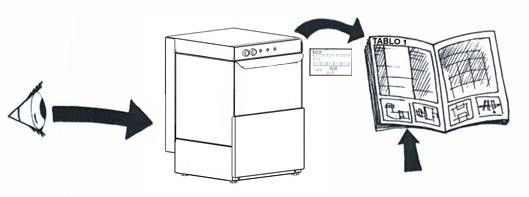   ОСНОВНІ ХАРАКТЕРИСТИКИ	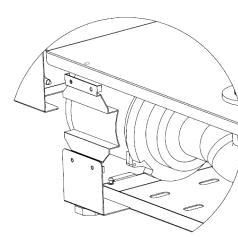 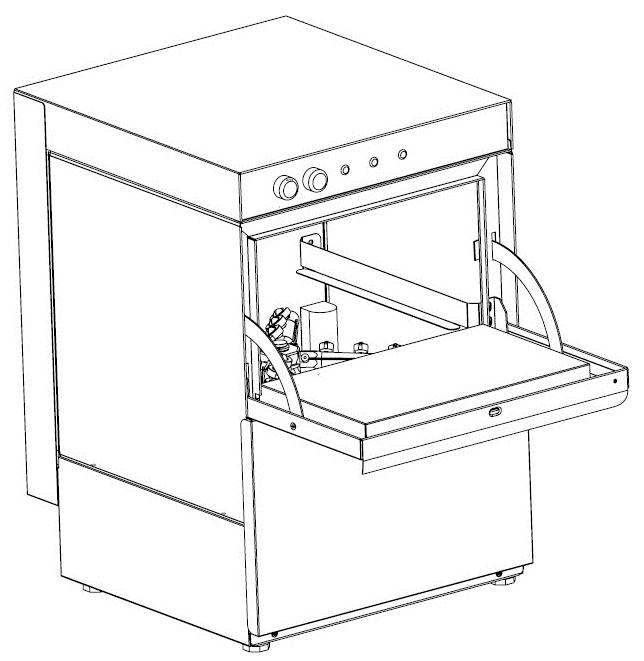 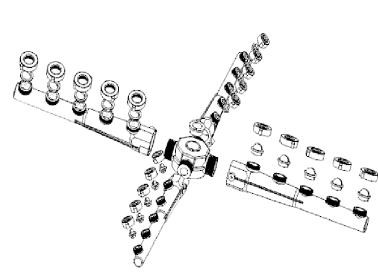 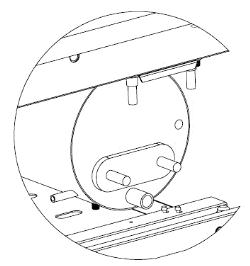 Таблиця 1: ТЕХНІЧНІ ДАНІДані викидів шуму: : Шум, створюваний за допомогою функціональних компонентів описаних в цьому посібнику не перевищує 60дБ (A).Запобіжні заходиНаступні символи використовуються в керівництві для маркування та ідентифікації різних видів небезпек: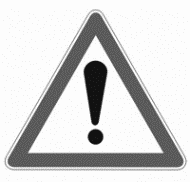 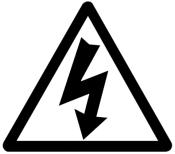 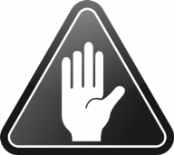 Перед установкою і введенням в експлуатацію приладу, уважно прочитайте керівництво, яке містить важливу інформацію про безпеку, експлуатацію та технічне обслуговування приладу. Зберігайте цей посібник в надійному місці для консультацій користувачів або майбутніх власників, якщо прилад перепродується.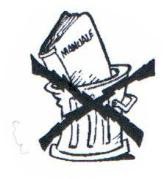 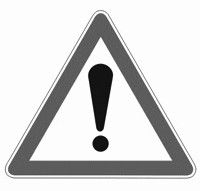 Цей пристрій призначений для миття посуду (тарілки, вилки, ложки). Інший тип матеріалу або об'єкт не підходить для миття.Прилад повинен використовуватися тільки навченим персоналом.Пристрій не призначений для людей з обмеженими можливостями, а також дітей.Вимкніть пристрій в разі його поломки або несправності.Ремонт повинен проводитися тільки в авторизованих сервісних центрах з використанням оригінальних запасних частин. Недотримання цього зобов'язання може поставити під загрозу безпеку приладу та призвести до анулювання гарантії..Не мийте прилад водою під тиском.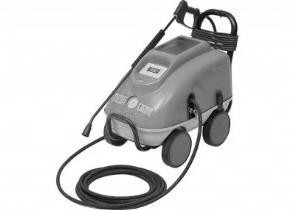 Не використовуйте засоби, що містять хлор (хлорне вапно, кислоти, сіль і т.д.), навіть в розведеному вигляді, для очищення сталевих поверхонь.● Не використовуйте корозійні речовини (наприклад, сульфатну кислоту) для очищення підлоги під приладом.Для отримання додаткової інформації зверніться до глави «Догляд та технічне обслуговування».ЗАСОБИ ІНДИВІДУАЛЬНОГО ЗАХИСТУНижче наводиться зведена таблиця Засобів Індивідуального Захисту (ЗІЗ), які будуть використовуватися на різних етапах терміну служби машини.*** У звичайному щоденному використанні для захисту рук від гарячої мильної води необхідно використовувати жаротривкі рукавиці.СИМВОЛ:	ПОТРІБНО У разі необхідності НЕ ПОТРІБНО3.2  ПОСТІЙНІ РИЗИКИМашина має кілька ризиків, які не були повністю усунені з точки зору дизайну або з установкою відповідних пристроїв захисту. Постійні повні ризики для інформування клієнта перераховані нижче.Значення полів, заданих на таблиці: M.Mod: 	модель продуктуSer. No: 	Серійний номерMKS: 	виробник Made in Turkey: 	Місце виготовленняEL: 	джерело живлення, напруга, тип фазиHz: 	Частота джерела живленняkW: 	макс. вхідна потужністьEL: 	електричний CE: 	CE маркуванняIP: 	ступінь захисту3.3	ТАБЛИЦЯ ТЕХНІЧНИХ ДАНИХ4. ОХОРОНА НАВКОЛИШНЬОГО СЕРЕДОВИЩА4.1       УПАКОВКАВсі пакувальні матеріали є екологічно чистими. Вони можуть зберігатися без будь-якого ризику або можуть бути спалюванні в установці для спалювання відходів. Пластикові матеріали, придатні для вторинної переробки, відзначені наступними символи:Поліетилен: зовнішня пакувальна плівкаПоліпропілен: верхні пакувальні панелі і ремені Пінополістирол: Екологічні захисні елементиКлітковина: Зовнішні картонні коробки4.2.     ВИКОРИСТАННЯНаші машини були розроблені та вдосконалені за допомогою лабораторних тестів, щоб гарантувати високий рівень продуктивності і ефективності.ОЧИЩЕННЯЩоб звести до мінімуму викид шкідливих речовин в атмосферу, повинно виконуватись очищення приладу (зовні, в разі необхідності, внутрішньо) з засобами, що найменше 90% біологічний продукт УТИЛІЗАЦІЇ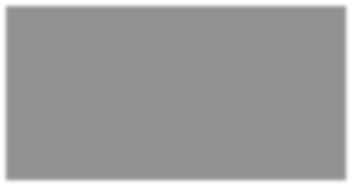 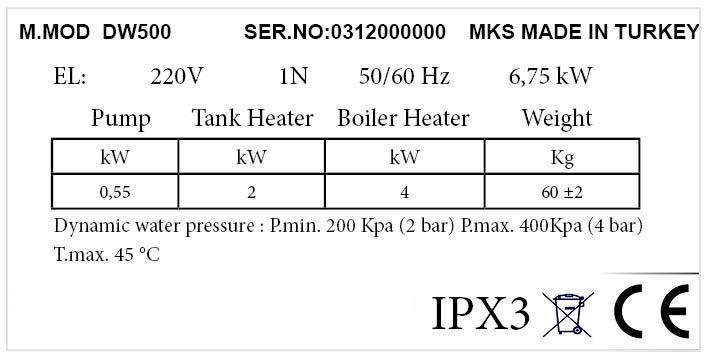 Пристрій повинен бути утилізовано належним чином в кінці терміну служби.Наші прилади зроблені з 90% перероблених матеріалів (наприклад нержавіюча сталь, залізо, алюміній, оцинкована листова сталь і т.д.). Таким чином, ці матеріали можуть бути перероблені відповідно до місцевих правил утилізації відходів на звичайній установці по переробці. Зробіть прилад непридатним для використання, відрізавши кабель живлення.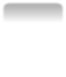 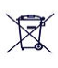 Цей символ         на виробі вказує на те, що цей продукт не слід утилізувати як побутові відходи, вони повинні бути правильно утилізовані щоб уникнути можливих негативних наслідків для навколишнього середовища і здоров'я людини. Що стосується утилізації даного продукту, будь ласка, зв'яжіться з агентом з продажу або дилером вашого продукту, для відповідної утилізації від продукту.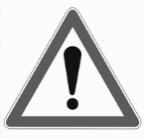 Після того як виконали ці кроки, повинно злити воду з приладу. Цей процес здійснюється за допомогою витягнення пробки. (Див. Малюнок B) Не встановлюйте пробку в машину, поки вода повністю не злиється. Якщо прилад не використовується тривалий термін, вимкніть машину від електрики. Всмоктуючий фільтр слід перевіряти кожен день перед використанням машини. Слід очищувати під водою за годинниковою стрілкою.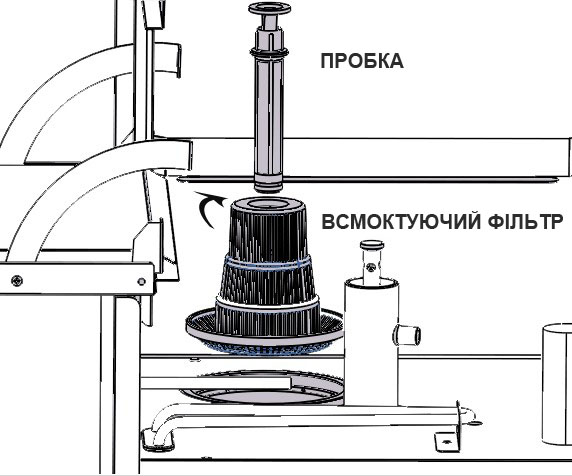 (Малюнок B)ВИКЛЮЧЕННЯ ПРИЛАДУ В РАЗІ  ПОМИЛКИУ разі несправності, вимкніть прилад в такий спосіб:Від'єднати пристрій від основного джерела живлення і закрийте водопровідні крани.Зверніться в авторизований центр технічного обслуговування.ТЕХНІЧНЕ ОБСЛУГОВУВАННЯ І РЕМОНТВимкніть прилад від основного джерела живлення і закрийте водопровідні крани.Не мийте пристрій під тиском води.Не використовувати продукти, що містять хлор (відбілювач, соляна кислота і т.д.) Навіть соляну розбавлену, для очищення сталевих поверхонь. Рекомендується використовувати тільки спрей для обслуговування з нержавіючою сталлю.Cihazın altındaki zemini temizlemek için aşındırıcı maddeler kullanmayınız. (ör: tuz ruhu)ЗАГАЛЬНЕ ОЧИЩЕННЯ МИЮЧОГО РУКАВАГенеральне прибирання у верхній і нижній частині, в тому числі миючого рукава повинні бути періодично в кінці кожного місяця. Цей процес можна проводити вручну відкрутивши з'єднуючі важелі, як показано на малюнку в низу. Накопичення будь-якого сміття в миючих рукавах, буде порушувати роботу струменів води, тому слід все ретельно прочистити. Використання машини в дуже жорсткій воді, швидко муде забиватися миючі рукава осадками, тому періодично прийдеться промивати миючі рукава. Ці фактори безпосередньо будуть впливати на повноцінну продуктивність посудомийної машини.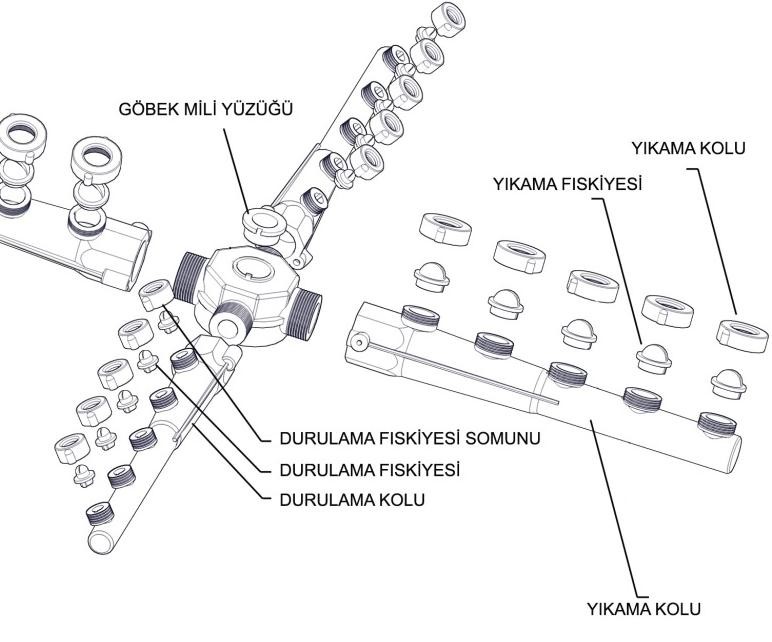 (МАЛЮНОК C)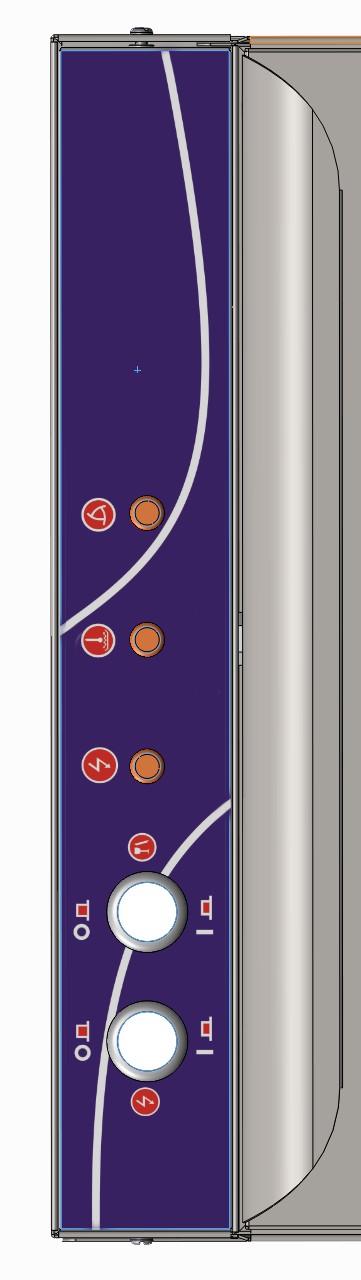 4. Охорона навколишнього середовища	8II.ІНСТРУКЦІЯ ІЗ ВСТАНОВЛЕННЯ 	91. ОПИС ПРИЛАДУУ цьому посібнику описується ряд моделей приладу. Для отримання більш докладної інформації про моделі які вас цікавлять, зверніться до таблиці "Технічні дані” таблиця 1.Прилад має такі особливості:Автоматична система очищення, працює при закритих дверяхДоступна двостороння активна система рук у верхній і нижній частиніАвтоматичний полірувальний насосНавіть при інтенсивному використанні, залишається мале значення споживання енергії2. ОСНОВНІ КОМПОНЕНТИ“Машина для миття склянок DW-535”КЛЮЧОВІ СЛОВА: 	обігрівач 	панель управлінняпередні двері 	 пральний двигун5 	миючі рукаваНАЗВАВЛАСТИВОСТІРОЗМІР КОРЗИНИ350x350x100МОДЕЛЬXX-535Вхідна напруга (VOLT)220…230 1N˜ЧАСТОТА (Hz)50 ° 60Загальна вхідна потужність (kW) (maks.)3,3Сила струму (A)10Перетин кабелю живлення (mm)3x1.5Потужнійсть прального двигуна (kW)0,26Загальна теплова потужність (kW)3Вага (kg)37ЕтапОдяг безпеки   ВзуттяРукавичкиОкуляриНавушники МаскаЗахисна каскаТранспортуванняXТранспортX РозпакуванняXЗбіркаXЩоденне використанняXXX(*)РозміщенняX Процедура   очисткиXXспеціальне очищенняXXОбслуговуванняXРозбиранняXІНСТРУКЦІЯ ЗІ ВСТАНОВЛЕННЯМІСЦЕ ВСТАНОВЛЕННЯПрилад повинен бути встановлений тільки в добре вентильованих приміщеннях. Пристрої, розташовані на землі, при необхідності, повинні мати капюшон і витяжні вентилятори.2.      РОЗТАШУВАННЯРозпакуйте прилад і обережно видаліть захисну плівку з зовнішніх панелей. Використовуйте відповідний розчинник, щоб видалити залишки клею, залишені на панелі.Зніміть захисну плівку і викиньте пакувальний матеріал за відповідними методами утилізації.Під час установки машина повинна бути розташована так, щоб по її сторонам був зазор не менше 10 см.Помістіть пристрій на рівній поверхні, при необхідності, відрегулюйте висоту відповідно до характеристик навколишнього середовища за допомогою регульованих ніжок.Утилізуйте упаковку, як зазначено в розділі «Захист навколишнього середовища”.Для габаритних розмірів і з'єднань пристрою, зверніться до схем установки на початку цього посібника.3.      ЕЛЕКТРИЧНЕ ПІДКЛЮЧЕННЯПристрій повинен бути підключений до мережі відповідно до необхідних правил.Перед підключенням приладу до мережі живлення, переконайтеся, що напруга і частота яка відображається на табличці приладу, відповідають цим джерелам живлення.Прилад повинен бути постійно підключений до мережі живлення через кабель типу H05 RN-F.Технічне обслуговування може бути заблоковане у відкритому положенні під час встановлення  повинні бути встановлені в передній частині пристрою (блоковані вилки, перемикачі або інші інструментами замикається).Прилад повинен бути належним чином заземлений.Крім того, пристрій має бути підключений до системи со-потенції.Вихід підключений до лінії для завантаження пристрою, повинен мати запобіжник 16 А.3.1	ВСТАНОВЛЕННЯ КАБЕЛЮ ЖИВЛЕННЯДля підключення кабелю живлення, виконайте наступні дії:Шнур живлення знаходиться на правій задній панелі пристрою. Підходить для підключення до розетки.Пристрій підключається до основної плати від 25 до 30 мА з системою страхування, повинна мати УЗО.Виробник не несе відповідальності за недотримання діючих стандартів щодо запобігання нещасним випадкам.4.   З'ЄДНАННЯ ВОДОПОСТАЧАННЯ(Зверніться до схем установки на початку цього керівництва).Встановити механічний фільтр і запірний кран між впускним патрубком і водопроводом. Перед підключенням фільтра, запустіть певну кількість води, щоб видалити будь-які частинки мусора з трубопроводу.Вхідний отвір води повинен бути підключений до питної води з тиском 2-4 бар.4.1   ВОДОСТІЧНА СИСТЕМАВідведення води всередині машини, можна отримати якщо вставити шланг в зливну пробку, а інший кінець до каналізаційної лінії. Машина повинна бути вище рівня каналізаційної лінії.Переконайтеся, що нахил щонайменше, 5 ° уздовж лінії зливу і перевірте весь зливний шланг і металеву чи вона ніде не перетиснута чи загнута, щоб запобігти систему збору води.Важливо: Вентиляція у пристрої відповідає, будь ласка, переконайтеся, що система евакуації стічних вод працює активно.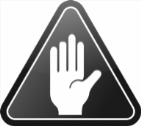 ПРИСТРОЇ БЕЗПЕКИПристрій оснащений наступними пристроями безпеки:Опір захисту від перегріву, термостат (ручний тип скидання) монтується під рамою. Захисний термостат встановлений, щоб зменшити теплову потужність машини, якщо це необхідно. Термостат безпеки може бути перезавантажений тільки компетентним ТЕХНІЧНИМ ПЕРСОНАЛОМ.Тепловий захист миючого двигуна термозапобіжник в разі перегріву, вимкнути пристрій (перевірте схему підключення). Мета полягає в тому, щоб запобігти серйозні пошкодження, які можуть виникнути з пристроєм. Введення в експлуатацію може бути досягнуто тільки уповноваженими фахівцями з обслуговування і причини цих проблем буде визначатися компетентною особою. (за бажанням)ТЕСТОВА ЕКСПЛУАТАЦІЯДотримуючись інструкції по застосуванню.Важливо:- Ніколи не відкривайте передні дверцята під час мийки, дочекайтесь закінчення процеса мийки.- Не закривайте верхню частину приладу під час використання.ОБСЛУГОВУВАННЯДоступ до компонентів, що вимагають регулярного технічного обслуговування може бути забезпечено шляхом відкриття нижньої передньої кришки корпусу і верхньою кришкою. Цей процес повинен здійснюватися тільки уповноваженим персоналом.НЕСПРАВНОСТІДеякі несправності можуть виникати під час нормальної експлуатації приладу:Машина менше нагріваєт або не нагріває воду для миттяПричини:Відмова від опору.Відмова контактора опоруНесправність термостатаВідмова ключа.Якщо машина вимикаєтьсяПричини:Перегрів двигунаОсновна плата управління несправнаМашина отримує безперервний потік водиПричини:Проблема з дозуючим реле тиску.Відмова реле тискуЯкщо виходить грязний посудПричини:Тиск мережі може бути низьким (нижче 2 бар)Перешкода на шляху ополіскування. Розібрати і очистити частину рукава. Якщо є масштабніші проблеми повинні бути прийняті крайні заходи.Не відповідний миючий засіб Низька температура водиЯкщо машина робить пінуПричини:Температура води в котлі перевищує бажаний рівень початку процесу мийки.Якщо застосовувати в машині  неправильного типу миючий засіб9. СХЕМА ОСНОВНИХ ЕЛЕМЕНТІВ(Всі роботи всередині пристрою повинні виконуватися тільки кваліфікованим електромонтажником, уповноваженим виробником.)Щоб досягти певних компонентів, відкрийте двері в нижній частині пристрою. (Малюнок A)Водяний електромагнітний (Вентиль) клапан.Примітка: Всі електричні компоненти пристрою, в тому числі від усіх джерел живлення і захисні запобіжники можна отримати, відкривши верхню кришку.Знявши передню нижню кришку, можна отримати доступ до термостата і миючого двигуна.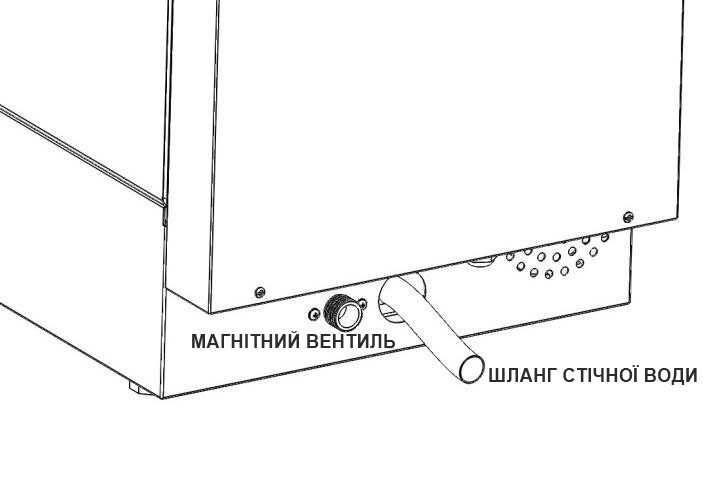 II. ІНСТРУКЦІЯ З ЕКСПЛУАТАЦІЇПеред включенням приладу уважно прочитайте цю Інструкцію, яка містить важливу інформацію про правильне і раціональне використання приладу. Для отримання більш докладної інформації про технічні характеристики цієї пральної машини зверніться до місцевого дилера..Кожні шість місяців роботи очисщуйте і промивайте всі частини продуктової лінійки посудомийної машини. Це забезпечить довготривалу роботу без будь яких поломок.Періодично (не рідше одного разу на рік) повинно бути зроблено повний технічний огляд. Ми рекомендуємо вам укласти договір на обслуговування з авторизованим сервісом для цієї мети.Максимальна жорсткість води повинна бути 12 ° F і 1000 мСм / см (25 ° C). Якщо відбувається інше водопостачання, тоді при поломці пристрою, не покривається гарантією.Не вставляйте в пристрій предмети великої висоти. (Max.185 mm)ОПИС ПАНЕЛІ УПРАВЛІННЯВСТУПЩоб було легше звикнути до функцій апарату, див. сторінку, що показує панель управління в кінці цієї брошури.Різні функції в різних моделях, описані нижче.Деякі функції є загальними для всіх моделей в той час як інші доступні тільки на деяких моделях.ПАНЕЛЬ УПРАВЛІННЯ(Дивіться форму панелі управління в кінці буклета)-   Кнопка Оn-Off-   Перемикач програм-    Індикатор живлення-    Індикатор нагріву-    Індикатор миттяВИКОРИСТАННЯ ПРИЛАДУ2. Введення в експлуатацію(Будь ласка, зверніться до форми панелі управління в кінці буклета)ІнформаціяПеред відкриттям пристрою, переконайтеся, що пристрій підключено до джерела живлення і заземленої лінії. Вода вкл / викл клапана у відкритому положенні.2.1 ВКЛЮЧЕННЯ ПРИЛАДУ●“A” On-Off натисніть перемикач. “C” індикатор живлення повинен горіти. Переконайтеся, що двері машини закриті. Машина почне процес отримання води. По закінченні процесу отримання води, автоматично почнеться процес нагріву води. Коли процес нагріву води буде завершений, засвітиться індикатор нагріву “D”. Це вказує на те, що машина готова до процесу миття. У цьому випадку, можна помістити корзину з брудним посудом в посудомийну машину. Після розміщення корзини в машині, закрийте дверцята. Щоб почати процес миття, натисніть номер програми “B”. Машина почне процес миття. Під час цього процесу, загоряється індикатор “E”. Коли світло погасає на індикаторі, тоді миття вважається завершине. Але після затримки в 5 сек., машина перейде до процесу полоскання в межах 15-20 сек. Після цього процес завершиний, можна відкрити дверцята і витягнути посуд з машини.Звільніть посуд від залишків їжі перед миттям. Це суттєво вплине на продуктивність миття.Перший процес використання машини може не достатньо прогріти воду, що створить негативний процес миття. В результаті реакції мийних речовин з недостатньо теплою водою, може призвести до запінення води.Автоматично відбудеться полірування посуду, завдяки вбудованому дозуючому насосу. Ви можете дізнатися з цього питання в офіційного дилера.Дозування миючим засобом, машина виконує процес із зовнішнім насосом. Цей процес забезпечить насос для зовнішніх користувачів. Дозування і електричні роз'єми марковані на машині для миючого засобу зв'язку.2.1 ВИМКНЕННЯ ПРИЛАДУВ кінці робочого дня, коли мийка вже не потрібна, повинні бути вимкнуті позиції "A" і "B". Переконайтесь що індикатор "C" не горить.